CURRICULUM VITAECURRICULUM VITAECURRICULUM VITAECURRICULUM VITAECURRICULUM VITAECURRICULUM VITAECURRICULUM VITAECURRICULUM VITAECURRICULUM VITAECURRICULUM VITAE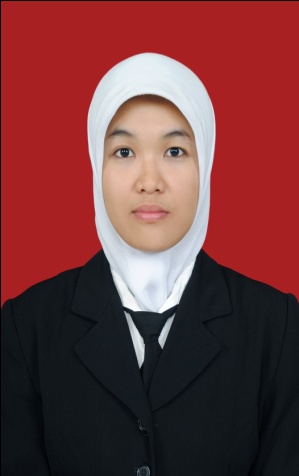 IDENTITAS DIRIIDENTITAS DIRIIDENTITAS DIRIIDENTITAS DIRIIDENTITAS DIRIIDENTITAS DIRIIDENTITAS DIRIIDENTITAS DIRIIDENTITAS DIRIIDENTITAS DIRIIDENTITAS DIRIIDENTITAS DIRINamaNamaNamaNama:YUWANITASARIYUWANITASARIYUWANITASARIYUWANITASARIYUWANITASARIYUWANITASARIYUWANITASARITempat  / Tanggal LahirTempat  / Tanggal LahirTempat  / Tanggal LahirTempat  / Tanggal Lahir:Purworejo/ 02 Juli  1991Purworejo/ 02 Juli  1991Purworejo/ 02 Juli  1991Purworejo/ 02 Juli  1991Purworejo/ 02 Juli  1991Purworejo/ 02 Juli  1991Purworejo/ 02 Juli  1991Jenis KelaminJenis KelaminJenis KelaminJenis Kelamin:PerempuanPerempuanPerempuanPerempuanPerempuanPerempuanPerempuanAgamaAgamaAgamaAgama:IslamIslamIslamIslamIslamIslamIslamStatusStatusStatusStatus:Belum MenikahBelum MenikahBelum MenikahBelum MenikahBelum MenikahBelum MenikahBelum MenikahAlamatAlamatAlamatAlamat:Jl.Cepit Baru 186 A/324, RT/RW 009/38, Condong Catur, Depok, Sleman YogyakartaJl.Cepit Baru 186 A/324, RT/RW 009/38, Condong Catur, Depok, Sleman YogyakartaJl.Cepit Baru 186 A/324, RT/RW 009/38, Condong Catur, Depok, Sleman YogyakartaJl.Cepit Baru 186 A/324, RT/RW 009/38, Condong Catur, Depok, Sleman YogyakartaJl.Cepit Baru 186 A/324, RT/RW 009/38, Condong Catur, Depok, Sleman YogyakartaJl.Cepit Baru 186 A/324, RT/RW 009/38, Condong Catur, Depok, Sleman YogyakartaJl.Cepit Baru 186 A/324, RT/RW 009/38, Condong Catur, Depok, Sleman YogyakartaKode PosKode PosKode PosKode Pos:55283552835528355283552835528355283KewarganegaraanKewarganegaraanKewarganegaraanKewarganegaraan:IndonesiaIndonesiaIndonesiaIndonesiaIndonesiaIndonesiaIndonesiaNomor Kartu IdentitasNomor Kartu IdentitasNomor Kartu IdentitasNomor Kartu Identitas:3306034207910001330603420791000133060342079100013306034207910001330603420791000133060342079100013306034207910001Tinggi /Berat BadanTinggi /Berat BadanTinggi /Berat BadanTinggi /Berat Badan:160cm / 50kg160cm / 50kg160cm / 50kg160cm / 50kg160cm / 50kg160cm / 50kg160cm / 50kgNomor Telepon/ HPNomor Telepon/ HPNomor Telepon/ HPNomor Telepon/ HP:085-643-169-502085-643-169-502085-643-169-502085-643-169-502085-643-169-502085-643-169-502085-643-169-502Alamat EmailAlamat EmailAlamat EmailAlamat Email:yuanitae@gmail.comyuanitae@gmail.comyuanitae@gmail.comyuanitae@gmail.comyuanitae@gmail.comyuanitae@gmail.comyuanitae@gmail.comHobiHobiHobiHobi:Membaca, menulis,berkecimpung di dunia sosial, jalan-jalan, browsingdan gadget addictMembaca, menulis,berkecimpung di dunia sosial, jalan-jalan, browsingdan gadget addictMembaca, menulis,berkecimpung di dunia sosial, jalan-jalan, browsingdan gadget addictMembaca, menulis,berkecimpung di dunia sosial, jalan-jalan, browsingdan gadget addictMembaca, menulis,berkecimpung di dunia sosial, jalan-jalan, browsingdan gadget addictMembaca, menulis,berkecimpung di dunia sosial, jalan-jalan, browsingdan gadget addictMembaca, menulis,berkecimpung di dunia sosial, jalan-jalan, browsingdan gadget addictPENDIDIKAN FORMALPENDIDIKAN FORMALPENDIDIKAN FORMALPENDIDIKAN FORMALPENDIDIKAN FORMALPENDIDIKAN FORMALPENDIDIKAN FORMALPENDIDIKAN FORMALPENDIDIKAN FORMALPENDIDIKAN FORMALPENDIDIKAN FORMALPENDIDIKAN FORMALTahunTahunTahunNama InstitusiNama InstitusiNama InstitusiNama InstitusiNama InstitusiFakultas/JurusanHasilHasilHasilMasukKeluarKeluarNama InstitusiNama InstitusiNama InstitusiNama InstitusiNama InstitusiFakultas/JurusanHasilHasilHasil200920132013UIN SUNAN KALIJAGA YOGYAKARTAUIN SUNAN KALIJAGA YOGYAKARTAUIN SUNAN KALIJAGA YOGYAKARTAUIN SUNAN KALIJAGA YOGYAKARTAUIN SUNAN KALIJAGA YOGYAKARTAFak. Dakwah dan Komunikasi/ Jur. Komunikasi dan Penyiaran Islam (KPI) Lulus(IPK : 3,41)Lulus(IPK : 3,41)Lulus(IPK : 3,41)200620092009SMA NEGERI 9 PURWOREJOSMA NEGERI 9 PURWOREJOSMA NEGERI 9 PURWOREJOSMA NEGERI 9 PURWOREJOSMA NEGERI 9 PURWOREJOIPALulusLulusLulus200320062006SLTP NEGERI 27PURWOREJOSLTP NEGERI 27PURWOREJOSLTP NEGERI 27PURWOREJOSLTP NEGERI 27PURWOREJOSLTP NEGERI 27PURWOREJO-LulusLulusLulus199720032003SDN GESING PURWODADI PURWOREJOSDN GESING PURWODADI PURWOREJOSDN GESING PURWODADI PURWOREJOSDN GESING PURWODADI PURWOREJOSDN GESING PURWODADI PURWOREJO-LulusLulusLulusKEAHLIANKEAHLIANKEAHLIANKEAHLIANKEAHLIANKEAHLIANKEAHLIANKEAHLIANKEAHLIANKEAHLIANKEAHLIANKEAHLIANKeahlianKeahlianMicrosoft Windows based operating system Microsoft office (MS Word, MS Excel, Power Point), Internet ApplicationMicrosoft Windows based operating system Microsoft office (MS Word, MS Excel, Power Point), Internet ApplicationMicrosoft Windows based operating system Microsoft office (MS Word, MS Excel, Power Point), Internet ApplicationMicrosoft Windows based operating system Microsoft office (MS Word, MS Excel, Power Point), Internet ApplicationMicrosoft Windows based operating system Microsoft office (MS Word, MS Excel, Power Point), Internet ApplicationMicrosoft Windows based operating system Microsoft office (MS Word, MS Excel, Power Point), Internet ApplicationMicrosoft Windows based operating system Microsoft office (MS Word, MS Excel, Power Point), Internet ApplicationMicrosoft Windows based operating system Microsoft office (MS Word, MS Excel, Power Point), Internet ApplicationMicrosoft Windows based operating system Microsoft office (MS Word, MS Excel, Power Point), Internet ApplicationMicrosoft Windows based operating system Microsoft office (MS Word, MS Excel, Power Point), Internet ApplicationPENGALAMAN ORGANISASIPENGALAMAN ORGANISASIPENGALAMAN ORGANISASIPENGALAMAN ORGANISASIPENGALAMAN ORGANISASIPENGALAMAN ORGANISASIPENGALAMAN ORGANISASIPENGALAMAN ORGANISASIPENGALAMAN ORGANISASIPENGALAMAN ORGANISASIPENGALAMAN ORGANISASIPENGALAMAN ORGANISASITahunTahunOrganisasi / KepanitiaanOrganisasi / KepanitiaanOrganisasi / KepanitiaanOrganisasi / KepanitiaanOrganisasi / KepanitiaanOrganisasi / KepanitiaanOrganisasi / KepanitiaanOrganisasi / KepanitiaanOrganisasi / KepanitiaanOrganisasi / Kepanitiaan2009- 20102009- 2010Pengurus UKM(Unit Kegiatan Mahasiswa) pencak silat CEPEDIPengurus UKM(Unit Kegiatan Mahasiswa) pencak silat CEPEDIPengurus UKM(Unit Kegiatan Mahasiswa) pencak silat CEPEDIPengurus UKM(Unit Kegiatan Mahasiswa) pencak silat CEPEDIPengurus UKM(Unit Kegiatan Mahasiswa) pencak silat CEPEDIPengurus UKM(Unit Kegiatan Mahasiswa) pencak silat CEPEDIPengurus UKM(Unit Kegiatan Mahasiswa) pencak silat CEPEDIPengurus UKM(Unit Kegiatan Mahasiswa) pencak silat CEPEDIPengurus UKM(Unit Kegiatan Mahasiswa) pencak silat CEPEDIPengurus UKM(Unit Kegiatan Mahasiswa) pencak silat CEPEDI20102010Relawan sekaligus panitia Doa Bersama dan Solidaritas Untuk Kinahrejo Baru pasca bencana MerapiRelawan sekaligus panitia Doa Bersama dan Solidaritas Untuk Kinahrejo Baru pasca bencana MerapiRelawan sekaligus panitia Doa Bersama dan Solidaritas Untuk Kinahrejo Baru pasca bencana MerapiRelawan sekaligus panitia Doa Bersama dan Solidaritas Untuk Kinahrejo Baru pasca bencana MerapiRelawan sekaligus panitia Doa Bersama dan Solidaritas Untuk Kinahrejo Baru pasca bencana MerapiRelawan sekaligus panitia Doa Bersama dan Solidaritas Untuk Kinahrejo Baru pasca bencana MerapiRelawan sekaligus panitia Doa Bersama dan Solidaritas Untuk Kinahrejo Baru pasca bencana MerapiRelawan sekaligus panitia Doa Bersama dan Solidaritas Untuk Kinahrejo Baru pasca bencana MerapiRelawan sekaligus panitia Doa Bersama dan Solidaritas Untuk Kinahrejo Baru pasca bencana MerapiRelawan sekaligus panitia Doa Bersama dan Solidaritas Untuk Kinahrejo Baru pasca bencana Merapi20102010Panitia Opak/Ospek FakultasDakwah dan Komunikasi (UIN Sunan Kalijaga Yogyakarta)Panitia Opak/Ospek FakultasDakwah dan Komunikasi (UIN Sunan Kalijaga Yogyakarta)Panitia Opak/Ospek FakultasDakwah dan Komunikasi (UIN Sunan Kalijaga Yogyakarta)Panitia Opak/Ospek FakultasDakwah dan Komunikasi (UIN Sunan Kalijaga Yogyakarta)Panitia Opak/Ospek FakultasDakwah dan Komunikasi (UIN Sunan Kalijaga Yogyakarta)Panitia Opak/Ospek FakultasDakwah dan Komunikasi (UIN Sunan Kalijaga Yogyakarta)Panitia Opak/Ospek FakultasDakwah dan Komunikasi (UIN Sunan Kalijaga Yogyakarta)Panitia Opak/Ospek FakultasDakwah dan Komunikasi (UIN Sunan Kalijaga Yogyakarta)Panitia Opak/Ospek FakultasDakwah dan Komunikasi (UIN Sunan Kalijaga Yogyakarta)Panitia Opak/Ospek FakultasDakwah dan Komunikasi (UIN Sunan Kalijaga Yogyakarta)20112011Panitia Opak/Ospek Univ- UIN Sunan Kalijaga YogyakartaPanitia Opak/Ospek Univ- UIN Sunan Kalijaga YogyakartaPanitia Opak/Ospek Univ- UIN Sunan Kalijaga YogyakartaPanitia Opak/Ospek Univ- UIN Sunan Kalijaga YogyakartaPanitia Opak/Ospek Univ- UIN Sunan Kalijaga YogyakartaPanitia Opak/Ospek Univ- UIN Sunan Kalijaga YogyakartaPanitia Opak/Ospek Univ- UIN Sunan Kalijaga YogyakartaPanitia Opak/Ospek Univ- UIN Sunan Kalijaga YogyakartaPanitia Opak/Ospek Univ- UIN Sunan Kalijaga YogyakartaPanitia Opak/Ospek Univ- UIN Sunan Kalijaga Yogyakarta2010-20112010-2011Sekretaris Keluarga Mahasiswa Purworejo UIN Sunan Kalijaga Yogyakarta (KAMAPURISKA)Sekretaris Keluarga Mahasiswa Purworejo UIN Sunan Kalijaga Yogyakarta (KAMAPURISKA)Sekretaris Keluarga Mahasiswa Purworejo UIN Sunan Kalijaga Yogyakarta (KAMAPURISKA)Sekretaris Keluarga Mahasiswa Purworejo UIN Sunan Kalijaga Yogyakarta (KAMAPURISKA)Sekretaris Keluarga Mahasiswa Purworejo UIN Sunan Kalijaga Yogyakarta (KAMAPURISKA)Sekretaris Keluarga Mahasiswa Purworejo UIN Sunan Kalijaga Yogyakarta (KAMAPURISKA)Sekretaris Keluarga Mahasiswa Purworejo UIN Sunan Kalijaga Yogyakarta (KAMAPURISKA)Sekretaris Keluarga Mahasiswa Purworejo UIN Sunan Kalijaga Yogyakarta (KAMAPURISKA)Sekretaris Keluarga Mahasiswa Purworejo UIN Sunan Kalijaga Yogyakarta (KAMAPURISKA)Sekretaris Keluarga Mahasiswa Purworejo UIN Sunan Kalijaga Yogyakarta (KAMAPURISKA)20112011Atlet Seni Pencak Silat Pekan Olahraga Provinsi kontingen SlemanAtlet Seni Pencak Silat Pekan Olahraga Provinsi kontingen SlemanAtlet Seni Pencak Silat Pekan Olahraga Provinsi kontingen SlemanAtlet Seni Pencak Silat Pekan Olahraga Provinsi kontingen SlemanAtlet Seni Pencak Silat Pekan Olahraga Provinsi kontingen SlemanAtlet Seni Pencak Silat Pekan Olahraga Provinsi kontingen SlemanAtlet Seni Pencak Silat Pekan Olahraga Provinsi kontingen SlemanAtlet Seni Pencak Silat Pekan Olahraga Provinsi kontingen SlemanAtlet Seni Pencak Silat Pekan Olahraga Provinsi kontingen SlemanAtlet Seni Pencak Silat Pekan Olahraga Provinsi kontingen Sleman2011-20122011-2012Anggota Bem-J KPI UIN Sunan Kalijaga YogyakartaAnggota Bem-J KPI UIN Sunan Kalijaga YogyakartaAnggota Bem-J KPI UIN Sunan Kalijaga YogyakartaAnggota Bem-J KPI UIN Sunan Kalijaga YogyakartaAnggota Bem-J KPI UIN Sunan Kalijaga YogyakartaAnggota Bem-J KPI UIN Sunan Kalijaga YogyakartaAnggota Bem-J KPI UIN Sunan Kalijaga YogyakartaAnggota Bem-J KPI UIN Sunan Kalijaga YogyakartaAnggota Bem-J KPI UIN Sunan Kalijaga YogyakartaAnggota Bem-J KPI UIN Sunan Kalijaga Yogyakarta20122012Fasilitator Opak/Ospek  Fakultas Dakwah dan Komunikasi UIN Sunan Kalijaga YogyakartaFasilitator Opak/Ospek  Fakultas Dakwah dan Komunikasi UIN Sunan Kalijaga YogyakartaFasilitator Opak/Ospek  Fakultas Dakwah dan Komunikasi UIN Sunan Kalijaga YogyakartaFasilitator Opak/Ospek  Fakultas Dakwah dan Komunikasi UIN Sunan Kalijaga YogyakartaFasilitator Opak/Ospek  Fakultas Dakwah dan Komunikasi UIN Sunan Kalijaga YogyakartaFasilitator Opak/Ospek  Fakultas Dakwah dan Komunikasi UIN Sunan Kalijaga YogyakartaFasilitator Opak/Ospek  Fakultas Dakwah dan Komunikasi UIN Sunan Kalijaga YogyakartaFasilitator Opak/Ospek  Fakultas Dakwah dan Komunikasi UIN Sunan Kalijaga YogyakartaFasilitator Opak/Ospek  Fakultas Dakwah dan Komunikasi UIN Sunan Kalijaga YogyakartaFasilitator Opak/Ospek  Fakultas Dakwah dan Komunikasi UIN Sunan Kalijaga Yogyakarta20122012Panitia Rakornas BEM-F Se-Indonesia yang di selenggarakan oleh Fakultas Dakwah dan Komunikasi UIN Sunan Kalijaga Yogyakarta Panitia Rakornas BEM-F Se-Indonesia yang di selenggarakan oleh Fakultas Dakwah dan Komunikasi UIN Sunan Kalijaga Yogyakarta Panitia Rakornas BEM-F Se-Indonesia yang di selenggarakan oleh Fakultas Dakwah dan Komunikasi UIN Sunan Kalijaga Yogyakarta Panitia Rakornas BEM-F Se-Indonesia yang di selenggarakan oleh Fakultas Dakwah dan Komunikasi UIN Sunan Kalijaga Yogyakarta Panitia Rakornas BEM-F Se-Indonesia yang di selenggarakan oleh Fakultas Dakwah dan Komunikasi UIN Sunan Kalijaga Yogyakarta Panitia Rakornas BEM-F Se-Indonesia yang di selenggarakan oleh Fakultas Dakwah dan Komunikasi UIN Sunan Kalijaga Yogyakarta Panitia Rakornas BEM-F Se-Indonesia yang di selenggarakan oleh Fakultas Dakwah dan Komunikasi UIN Sunan Kalijaga Yogyakarta Panitia Rakornas BEM-F Se-Indonesia yang di selenggarakan oleh Fakultas Dakwah dan Komunikasi UIN Sunan Kalijaga Yogyakarta Panitia Rakornas BEM-F Se-Indonesia yang di selenggarakan oleh Fakultas Dakwah dan Komunikasi UIN Sunan Kalijaga Yogyakarta Panitia Rakornas BEM-F Se-Indonesia yang di selenggarakan oleh Fakultas Dakwah dan Komunikasi UIN Sunan Kalijaga Yogyakarta 2009-20132009-2013Anggota Aktif Organisasi PMII (Pergerakan Mahasiswa Islam Indonesia) UIN Sunan Kalijaga YogyakartaAnggota Aktif Organisasi PMII (Pergerakan Mahasiswa Islam Indonesia) UIN Sunan Kalijaga YogyakartaAnggota Aktif Organisasi PMII (Pergerakan Mahasiswa Islam Indonesia) UIN Sunan Kalijaga YogyakartaAnggota Aktif Organisasi PMII (Pergerakan Mahasiswa Islam Indonesia) UIN Sunan Kalijaga YogyakartaAnggota Aktif Organisasi PMII (Pergerakan Mahasiswa Islam Indonesia) UIN Sunan Kalijaga YogyakartaAnggota Aktif Organisasi PMII (Pergerakan Mahasiswa Islam Indonesia) UIN Sunan Kalijaga YogyakartaAnggota Aktif Organisasi PMII (Pergerakan Mahasiswa Islam Indonesia) UIN Sunan Kalijaga YogyakartaAnggota Aktif Organisasi PMII (Pergerakan Mahasiswa Islam Indonesia) UIN Sunan Kalijaga YogyakartaAnggota Aktif Organisasi PMII (Pergerakan Mahasiswa Islam Indonesia) UIN Sunan Kalijaga YogyakartaAnggota Aktif Organisasi PMII (Pergerakan Mahasiswa Islam Indonesia) UIN Sunan Kalijaga Yogyakarta2011-20132011-2013Tergabung Dalam Komunitas Pembuatan Film Indie Independent yang telah memenangi beberapa kejuaran festival film indieTergabung Dalam Komunitas Pembuatan Film Indie Independent yang telah memenangi beberapa kejuaran festival film indieTergabung Dalam Komunitas Pembuatan Film Indie Independent yang telah memenangi beberapa kejuaran festival film indieTergabung Dalam Komunitas Pembuatan Film Indie Independent yang telah memenangi beberapa kejuaran festival film indieTergabung Dalam Komunitas Pembuatan Film Indie Independent yang telah memenangi beberapa kejuaran festival film indieTergabung Dalam Komunitas Pembuatan Film Indie Independent yang telah memenangi beberapa kejuaran festival film indieTergabung Dalam Komunitas Pembuatan Film Indie Independent yang telah memenangi beberapa kejuaran festival film indieTergabung Dalam Komunitas Pembuatan Film Indie Independent yang telah memenangi beberapa kejuaran festival film indieTergabung Dalam Komunitas Pembuatan Film Indie Independent yang telah memenangi beberapa kejuaran festival film indieTergabung Dalam Komunitas Pembuatan Film Indie Independent yang telah memenangi beberapa kejuaran festival film indieSEMINAR NASIONALSEMINAR NASIONALSEMINAR NASIONALSEMINAR NASIONALSEMINAR NASIONALSEMINAR NASIONALSEMINAR NASIONALSEMINAR NASIONALSEMINAR NASIONALSEMINAR NASIONALSEMINAR NASIONALSEMINAR NASIONALSeminarSeminarSeminarSeminarSeminarSeminarTahunPenyelenggaraPenyelenggaraPenyelenggaraPenyelenggaraPenyelenggaraMembedah Politik Kartel Di IndonesiaMembedah Politik Kartel Di IndonesiaMembedah Politik Kartel Di IndonesiaMembedah Politik Kartel Di IndonesiaMembedah Politik Kartel Di IndonesiaMembedah Politik Kartel Di Indonesia2010Senat Mahasiswa Universitas (SEMA-U) UIN Sunan KalijagaSenat Mahasiswa Universitas (SEMA-U) UIN Sunan KalijagaSenat Mahasiswa Universitas (SEMA-U) UIN Sunan KalijagaSenat Mahasiswa Universitas (SEMA-U) UIN Sunan KalijagaSenat Mahasiswa Universitas (SEMA-U) UIN Sunan KalijagaMemaksimalkan Mahasiswa Menjadi Jurnalis ProfesionalMemaksimalkan Mahasiswa Menjadi Jurnalis ProfesionalMemaksimalkan Mahasiswa Menjadi Jurnalis ProfesionalMemaksimalkan Mahasiswa Menjadi Jurnalis ProfesionalMemaksimalkan Mahasiswa Menjadi Jurnalis ProfesionalMemaksimalkan Mahasiswa Menjadi Jurnalis Profesional2011Jurusan KPI Fak.Dakwah dan Komunikasi UIN Sunan KalijagaJurusan KPI Fak.Dakwah dan Komunikasi UIN Sunan KalijagaJurusan KPI Fak.Dakwah dan Komunikasi UIN Sunan KalijagaJurusan KPI Fak.Dakwah dan Komunikasi UIN Sunan KalijagaJurusan KPI Fak.Dakwah dan Komunikasi UIN Sunan KalijagaPENGALAMAN KERJAPENGALAMAN KERJAPENGALAMAN KERJANama InstitusiPeriodeKeteranganMetro TV biro YogyakartaJuli-Agustus 2012MagangAdmin Website Butik Aflah YogyakartaFeb-Agustus 2013Part timePT Mindsound Teknology YogyakartaJan-Sept 2014                                                                                                                                                                                                                                                                                                                             Karyawan (Defisi Media Strategi)